COURS À DISTANCE – CLASSE DE 3ième (A & B)Les activités proposées permettent la continuité des apprentissages. Les ressources disponibles sur Pronote ou sur hglycee.fr vous permettent de continuer à travailler mais vous n’êtes pas seuls : contactez vos enseignants et vos amis si vous avez des difficultés. Le cahier ou le classeur restent les supports privilégiés de la continuité des apprentissages. Si vous archivez votre travail sous forme numérique, intitulez précisément fichiers et dossiers pour les retrouver et les réutiliser plus facilement. Contacts des enseignants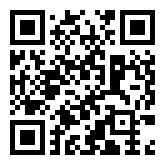 Semaine du 25 mai 2020Histoire – Femmes et hommes dans la société française des années 1950 aux années 1980Deux (2) documents sont distribués :Le planning que vous êtes en train de lire La feuille-sujet sur laquelle vous allez réaliser la chronologie numérique JOUR 1 : Correction de l’exercice « analyse d’une photographie de paysage ».Les corrections sont proposées sous formes numériques pdf et .doc.  JOUR 2 : Préparation du sondage de fin de la continuité pédagogique à distance. Pendant huit (8) semaines vous avez suivi des cours à distance dans le cadre de la continuité pédagogique, permettant la poursuite des apprentissages et l’acquisition des compétences et des connaissances exigées dans les programmes d’Histoire et de Géographie : quel regard portez-vous sur les travaux qui vous ont été proposés, sur le travail que vous avez effectué et les conditions dans lesquelles vous l’avez fait.  Consigne : préparez des questions que vous aimeriez voir figurer dans le questionnaire, des remarques, des réponses possibles à vos interrogations de manière à ce que le sondage se fasse aussi l’écho de vos préoccupations, de vos critiques et de vos propositions.JOUR 3 : Réalisation d’une chronologie numérique présentant la deuxième moitié du XX° siècle en FranceÀ l’aide de votre manuel (pages 212 à 227) et de vos recherches personnelles, sélectionnez les événements, les périodes et les processus marquants de la deuxième moitié du XX° siècle permettant de voir comment la République répond-elle aux attentes suscitées par les transformations de la société française. Consigne : réalisez sur la feuille-sujet une chronologie numérique répondant à la question problématique posée par le sujet.Enregistrez votre document sous format PDF et déposez-le dans le casier élève de votre classe pour le mardi 2 juin 2020.  NOMS & Prénoms :Emails : WhatsApp : Horaires de permanence : ALI YÉRO Souleymaneali-yero.souleymane@fontaine.ne96 55 86 1709h00 – 12h00BERTHO Erwanbertho.erwan@fontaine.ne80 40 58 9809h00 – 12h00KOSSOU Ronanronan.kossou@gmail.com00 33 6 83 98 12 8909h00 – 12h00